ТреугольникB	АА1 ; ВВ1 ; СС1 – высоты ∆АВС АА1 = ha ; ВВ1 =hb ; СС1 = hcC1	H	A1 c	ha                                  hchbA	B1      bН – ортоцентр ∆ АВСa	1 1 1 1;	ha : hb : hc a b cr – радиус вписанной окружностиC	ha 2 p(pa)(pb)(pc)BАА1 ; ВВ1 ; СС1 – медианы ∆АВСc C1mamb	a A1 MmcАМ :МА = ВМ :МВ = СМ :МС = 2 : 1М – центр тяжести ∆АВСАА1 = та ; ВВ1 = тb ;	СС1 = mcbA	B1C	АА1 та 2b2 2c2 a2 2Bc	a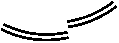 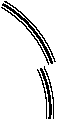 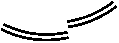 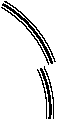 C1	A1ObA	B1АА1 ; ВВ1 ; СС1– биссектрисы ∆АВСБиссектриса	треугольника противолежащую        сторону	на пропорциональные        прилежащим треугольника. А В АВ		СА1 bc ac                   AO	bc1	bc	OA1	aО – центр вписанной окружности C	АА1 = AB · AC – А1В · А1С2 bc((bс)2 a2 ) 1	bcделит отрезки, сторонамСумма углов треугольника равна 180°.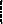 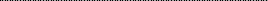 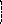 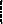 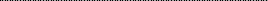 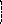 Прямоугольный	Остроугольный	Тупоугольныйa		c a2 + b2 = c2ba	ca2 + b2 > c2bcaa2 + b2 < c2bТреугольникBA1c	1		H	a a                                  hchbA	B1	Cp = 1(abc) – полупериметрS∆ = 2aha 2bhb 2chcТеорема косинусовa2 b2 c2 2bccosAS∆ = 2absinC 2acsinB 2bcsinAS∆ =	p(pa)(pb)(pc) - формула ГеронаS∆ = 2R² sin A sin B sin C S∆ = abc ;	S∆ = rpr – радиус вписанной окружности, центр которой – точка пересечения биссектрис; R – радиус описанной окружности, центр которой точка пересечения серединных перпендикуляров к сторонам треугольникаR 2sinA 2sinB 2sinC Теорема синусовsinA sinB sinC = 2RAb1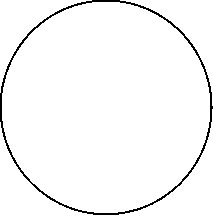 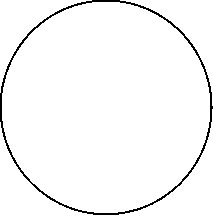 Hb	h	cO rПрямоугольный треугольникsin A = а ;	cos A = b ;	tg A = asin B = c ;	cos B = а ;	tg B = aa1	S∆ = 1аb1chc ; R с ‒ радиус описаннойокружности с центром в середине гипотенузыC	a	B	r abc ‒ радиус вписанной окружности Теорема Пифагора:       с² = а² + b²        2(R + r) = a + b	или	2R = a + b – 2r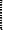 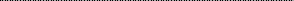 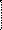 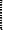 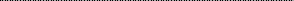 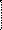 AH b1; BH а1 ‒ проекции катетов на гипотенузуа2 а1 с;	b2 b1 c ;	h2 a1 b1 ;	h c ;	h aаb ;	h ab  Равносторонний треугольникBC1 a r R O rR	rA	a	B1AB = BC = AC = a А В С= 60ºa	AA1, BB1, CC1 – медианы, высоты, биссектрисыA1	Центры вписанной и описанной окружностей совпадают в точке пересечения медиан О.R	h = а23 ;	S∆ = а24 3 ;C	R = 2r = а = 3 h;	r 2а3